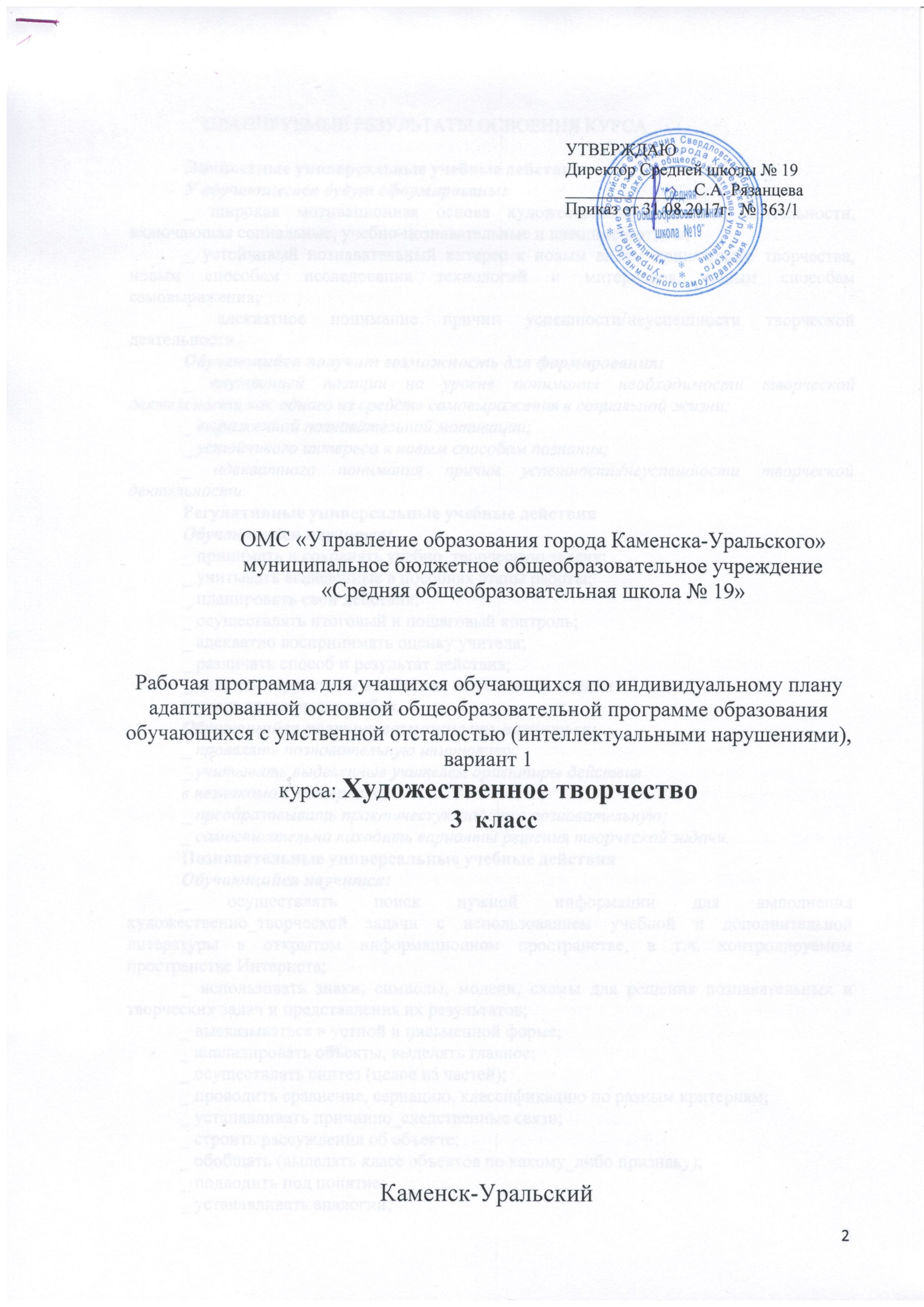     ПЛАНИРУЕМЫЕ РЕЗУЛЬТАТЫ ОСВОЕНИЯ КУРСАЛичностные универсальные учебные действияУ обучающегося будут сформированы:_ широкая мотивационная основа художественно_творческой деятельности, включающая социальные, учебно-познавательные и внешние мотивы;_ устойчивый познавательный интерес к новым видам прикладного творчества, новым способам исследования технологий и материалов, новым способам самовыражения;_ адекватное понимание причин успешности/неуспешности творческой деятельности.Обучающийся получит возможность для формирования:_ внутренней позиции на уровне понимания необходимости творческой деятельности как одного из средств самовыражения в социальной жизни;_ выраженной познавательной мотивации;_ устойчивого интереса к новым способам познания;_ адекватного понимания причин успешности/неуспешности творческой деятельности.Регулятивные универсальные учебные действияОбучающийся научится:_ принимать и сохранять учебно_творческую задачу;_ учитывать выделенные в пособиях этапы работы;_ планировать свои действия;_ осуществлять итоговый и пошаговый контроль;_ адекватно воспринимать оценку учителя;_ различать способ и результат действия;_ вносить коррективы в действия на основе их оценкии учета сделанных ошибок.Обучающийся получит возможность научиться:_ проявлять познавательную инициативу;_ учитывать выделенные учителем ориентиры действияв незнакомом материале;_ преобразовывать практическую задачу в познавательную;_ самостоятельно находить варианты решения творческой задачи.Познавательные универсальные учебные действияОбучающийся научится:_ осуществлять поиск нужной информации для выполнения художественно_творческой задачи с использованием учебной и дополнительной литературы в открытом информационном пространстве, в т.ч. контролируемом пространстве Интернета;_ использовать знаки, символы, модели, схемы для решения познавательных и творческих задач и представления их результатов;_ высказываться в устной и письменной форме;_ анализировать объекты, выделять главное;_ осуществлять синтез (целое из частей);_ проводить сравнение, сериацию, классификацию по разным критериям;_ устанавливать причинно_следственные связи;_ строить рассуждения об объекте;_ обобщать (выделять класс объектов по какому_либо признаку);_ подводить под понятие;_ устанавливать аналогии;_ проводить наблюдения и эксперименты, высказыватьсуждения, делать умозаключения и выводы.Обучающийся получит возможность научиться:_ осуществлять расширенный поиск информации в соответствии с исследовательской задачей с использованием ресурсов библиотек и сети Интернет;_ осознанно и произвольно строить сообщения в устной и письменной форме;_ использовать методы и приемы художественно_творческой деятельности в основном учебном процессе и повседневной жизни.Коммуникативные универсальные учебные действияОбучающийся научится:_ понимать возможность существования различных точек зрения и различных вариантов выполнения поставленной творческой задачи;_ учитывать разные мнения;_ формулировать собственное мнение и позицию;_ договариваться, приходить к общему решению;_ соблюдать корректность в высказываниях;_ задавать вопросы по существу;_ использовать речь для регуляции своего действия;_ стремиться к координации действий при выполнении коллективных работ;_ контролировать действия партнера;_ владеть монологической и диалогической формами речи.Обучающийся получит возможность научиться:_ учитывать разные мнения и обосновывать свою позицию;_ с учетом целей коммуникации достаточно полно и точно передавать партнеру необходимую информациюкак ориентир для построения действия;_ осуществлять взаимный контроль и оказывать партнерам в сотрудничестве необходимую взаимопомощь.В результате занятий по предложенному курсу учащиесяполучат возможность:_ развивать воображение, образное мышление, интеллект, фантазию, техническое мышление, конструкторские способности, сформировать познавательные интересы;_ расширить знания и представления о традиционных и современных материалах для прикладного творчества;_ познакомиться с историей происхождения материала, с его современными видами и областями применения;_ познакомиться с новыми технологическими приемами обработки различных материалов;_ использовать ранее изученные приемы в новых комбинациях и сочетаниях;_ познакомиться с новыми инструментами для обработки материалов или с новыми функциями уже известных инструментов;_ создавать полезные и практичные изделия, осуществляя помощь своей семье;_ совершенствовать навыки трудовой деятельности в коллективе: умение общаться со сверстниками и со старшими, умение оказывать помощь другим, принимать различные роли, оценивать деятельность окружающих и свою собственную; _ оказывать посильную помощь в дизайне и оформлении класса, школы, своего жилища;_ достичь оптимального для каждого уровня развития;_ сформировать систему универсальных учебных действий;_ сформировать навыки работы с информацией.СОДЕРЖАНИЕ КУРСАРаздел 1. Работа с бумагой и картоном.(по книгам серии «Любимый образ») – 11 часов1  Объемные изделия в технике оригами Цветная бумага2  Симметричное вырезание Цветная и белая бумага3  Игрушки из картона с подвижными деталями  Картон, проволока4  Рисование ватой по бархатной бумаге Бархатная бумага, вата5  Моделирование из конусов Цветная бумага6  Моделирование из гофрированной бумаги на проволочном каркасе Гофрированная бумага, проволока7  Надрезание бахромой, скручивание в жгут Гофрированная бумага8  Объемное конструирование из деталей оригами Цветная бумага9  Моделирование из бумажных салфеток Цветная бумага, салфетки10  Простое торцевание на бумажной основе Гофрированная бумага, картон11  Многослойное торцевание Гофрированная бумага, цветная бумага, картонРаздел 2. Текстильные материалы (по книгам серии «Любимый образ») – 12 часов1  Аппликация из резаных нитей Шерсть, картон2  Нитяная бахрома Шерсть, тесьма3  Моделирование из помпонов Шерсть, картон, проволока4  Изонить Картон, мулине5  Аппликация из нитяных валиков Шерсть, картон6  Приклеивание ниток по спирали Шерсть, картон7  Аппликация из распущенного трикотажа Трикотаж, картон8  Вышивание по ткани Ткань, мулине9  Аппликация из ткани, приклеенной на бумагу Ткань, бумага, тесьма10  Аппликация из жатой ткани Ткань, бумага, картон11  Аппликация из ткани и ниток Ткань, шерсть, картон12  Шитье по выкройкам Ткань, шерсть, тесьмаРаздел 3. Пластические материалы (по книгам серии «Любимый образ») – 6 часов1  Раскатывание пластилина, получение плоских изображений Пластилин, картон2  Разрезание пластилина. Мозаика из разрезных деталей Пластилин, картон3  Обратная аппликация из пластилина на прозрачной основе Пластилин, прозрачные крышки4  Пластилиновые нити, продавленные сквозь сито Пластилин, металлическое сито, картон5  Разрезание пластилина, аппликация Пластилин, картон6  Лепка из теста на каркасе Соленое тесто, фольгаРаздел 4. Модульное оригами (по книге «Забавные фигурки. Модульное оригами») – 5 часов1  Модуль кусудамы «Супершар».Художественные образы на основе этого модуля Цветная, белая, упаковочная бумага2  Соединение в изделии модуля «Супершар» и треугольного модуля Цветная и белая бумага3  Изделие с использованием модуля «Трилистник» и треугольного модуля Цветная, гофрированная бумага4  Объемные изделия из треугольных модулей Цветная бумага5  Художественные образы из треугольных модулей Цветная и белая бумагаТЕМАТИЧЕСКОЕ ПЛАНИРОВАНИЕ 1 ч в неделю 34 часа№ТемаКол-во уроков1 Объемные изделия в технике оригами 12Объемное конструирование из деталей оригами13Симметричное вырезание 14Моделирование из конусов 15Художественные образы из треугольных модулей16Моделирование из бумаги и салфеток 17Квиллинг из салфеток 18Многослойное торцевание. Коллективная работа19Рисование ватой по бархатной бумаге 110Аппликация из резаных нитей 111Аппликация из распущенного трикотажа112Мозаика из нитяных валиков 113Моделирование из проволоки и помпонов114Модульное оригами. Объемные изделия. Снеговик115Аппликация из жатой ткани 116Аппликация из ткани и ниток 117Модуль кусудамы «Супершар». Художественные образы на основе этого модуля118Обратная аппликация из пластилина на прозрачной основе119Пластилиновые нити, продавливание через сито120Разрезание пластилина. Аппликация 121Разрезание пластилина. Мозаика 122Лепка из соленого теста на основе из фольги123Торцевание на бумаге124Многослойное торцевание 125Моделирование из гофрированной бумаги на проволочном каркасе126Изонить на картонных шаблонах 127Соединение модуля «Супершар» и треугольного модуля. Нарциссы128Объемные изделия из треугольных модулей. Тюльпаны129Изделия с использованием модуля «Трилистник» и треугольного модуля130Вышивание. Стебельчатый и тамбурный швы131Шитье и аппликация. Коллективная работа132Шитье по выкройкам 133Дополнительные материалы по выбору134Дополнительные материалы по выбору1